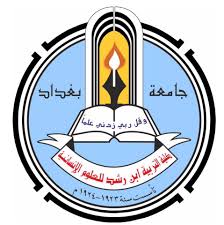 وزارة التعليم العالي والبحث العلميجامعة بغدادكلية التربية أبن رشد للعلوم الإنسانيةقسم التاريخالدراسة الصباحيةالملكة اليزابيث الأولى (1558-1603)بحث مقدم من قبل الطالبة: (نسرين احمد طالب) وهو جزء من متطلبات لنيل درجة البكالوريوس في التاريخمشرفة البحثأ.م.د نغم طالب عبد الله 1440هـ	2018 مالمقدمةشهدت السنوات القليلة الماضية اهتماما ملحوظا من المؤسسات الاكاديمية العراقية بدراسة التاريخ الأوربي الحديث وكانت حصيلة هذا الاهتمام عددا لا بئس به من الرسائل والاطاريح الجامعية التي غطت بعض من الجوانب المختلفة و المتنوعة من التاريخ الأوربي بدئا من حكم اليزابيث الأولى اشهر حكام ال تيدور الإنكليزية في القرن السادس عشر الى نهاية وفاة الملكة اليزابيث وتعد مرحلة حكم الملكة من المراحل المهمة في تاريخ إنكلترا، الذي بدا حكم هذه الملكة من (1558-1603 م) وشهد تاريخ إنكلترا تطورا ملحوظا من الناحية السياسية والاقتصادية والدينية حيث لقبت بالملكة العذراء لأنها بقت عزباء طول عمرها، وبدا حكمها منذ كان عمرها 25 سنة الى حتى وفاتها في العمر 45 سنة، وسمي عصرها بعصر اليزابيث. تألفت الدراسة من مقدمة وثلاث فصول، تناول الفصل الأول، ولاتها ونشأة الملكة اليزابيث، اما الفصل الثاني، تناول السياسة الداخلية للملكة اليزابيث واصلاحاتها الداخلية وحل المشكلات الدينية، اما الفصل الثالث، تناول سياستها الخارجية و حروبها مع اسبانيا، فرنسا، والامبراطورية المقدسة، ومن الخاتمة توصلنا الى مجموعة استنتاجات طول أهمية هذه الشخصية ان هذا الموضوع لديه الكثير من المصادر لكن قد يوجد القليل من التعب في كيفية العثور على هذه المصادر التي تخص موضوع البحث ولقد اعتمد الباحث على عدد من المصادر المخصصة نذكر منها:سمير الشيخاني (مع الخالدين)محمد محمد صالح (تاريخ اوربا الحديث)وأخيرا ارجوا ان أكون قد وفقت في تقديم ودراسة موجزة عن شخصية الملكة اليزابيث الأولى (1558-1603).الخاتمةوفي نهاية البحث ارجوا ان أكون قد وفقت بتقديم الرأي ووجهة نظري حول موضوع البحث الذي يخص الملكة اليزابيث الأولى حيث استنتجنا في نهاية البحث ان الملكة لم تتزوج وبقيت عذراء حتى وفاتها، وعندما استلمت الحكم قد طورت الكثير من النشاط الاقتصادي، الديني، التجاري. اما بالنسبة الى حروبها فقد خاضت الكثير من الحروب وخصوصا مع فيليب الثاني، فرنسا، هولندا والكثير من الدول الأخرى وارجوا ان الكلمات قد ساعدتني في التعبير عما يدور في تفكيري. كان عهد الملكة اليزابيث الأولى عهد الازدهار والنمو والرخاء في إنكلترا في مختلف ميادين الحياة سواء اقتصادية، دينية وحتى الاجتماعية والفكرية، أصبحت فيها إنكلترا قوة اوربية مؤثرة في موازين العالم القديم وكذلك العالم الجديد من حيث المستعمرات الامريكية.